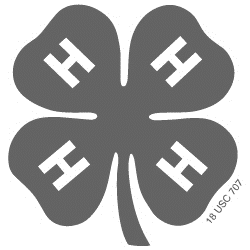 Mendocino County 4-H Leaders’ Council
AGENDA
January 5, 2018
9:00 AM 
 County UCCE Office, Ukiah 
Zoom Link: https://ucanr.zoom.us/j/653772732
Telephone: 1(646)558-8656 or 1(669)900-6833Officers: President: Jami Vallejo (U); Vice President: Leigh Hunt (U); Secretary: Devon Jones (U); Treasurer: Barbara Nordin-Elmer (PV); Member at large: Jeanette Hallman (PV) and Lewis Lincoln (RV)Call to orderFlag Salute and 4-H Pledge: lead by youth members (if present)IntroductionsApproval of minutes from September 29, 2018 council meetingReports by 4-H Youth (if applicable) Treasurer’s Report: Through December 2018 
a.  Approval or amendmentsb.  Receipt Books and Copy Costsc.  Office supply budget d.  Mid- year audit: volunteers to helpStaff Report: Car Mun Kok/Jessica FarfanEnrollment report/scholarships Club meeting attendanceOtherCommittee and Other ReportsGovernance CommitteeMeeting agendas/minutes on websiteNeed Committee ChairIncentives and Recognition (I and R) CommitteeFriends of 4-H Plaques: UpdateBanner Club Information Need Committee ChairCamp Steering Committee: Car Mun Kokd. MCJLAC Report (if applicable)Old Business           a.  Mendocino County 4-H Events	        i. Extravaganza: Potter Valley with assistance. Dates in April?                     ii. Presentation Day Update: Ukiah. Dates?                                                              iii. Presentation Day Workshop: January/February?                     iv. Clover Bud Field Day??                      v. Color Me Green: Report from Laytonville         vi. 4-H Week Window Display Report (If any)              b. Tractor Supply Clover Days Report              c.   Other Old Business X.         New Business
             a. 
             b. Other new businessXI.           4-H Club Reports
                  a. Anderson Valley
                  b. Fort Bragg
                  c. Long Valley 
                  d. Mendocino Spartan’s
                  e. Potter Valley
                  f. Redwood Valley/Calpella
                  g. Round Valley
                  h. Ukiah
                  i. Willits
                           XII.         Meeting Dates 	    a. 2018-19 County Council:  April 6th (Ukiah), July13th (Ft. Bragg), October 5th (Ukiah) 
                 b. 2018-19 Council Exec.: March 13th, June 12th and September 11th.  
                     All meetings at 6 PM at the UCCE Office in Ukiah. 
                 c. I and R: Third Tuesday of the month at 6:00 PM at county 4-H office, Ukiah
                 d. MCJLAC: 2018-19 TBDXIII.  Motion to adjourn      